Raise the Bar on Both Business Intelligence and Web UI with Infragistics Silverlight Controls. Infragistics Silverlight controls provide breadth and depth in enabling developers to bring modern, trend-setting applications to market while shortening development time. If you need gesture/touch support, dynamic themes, and lightning fast performance in one Silverlight package, look no further.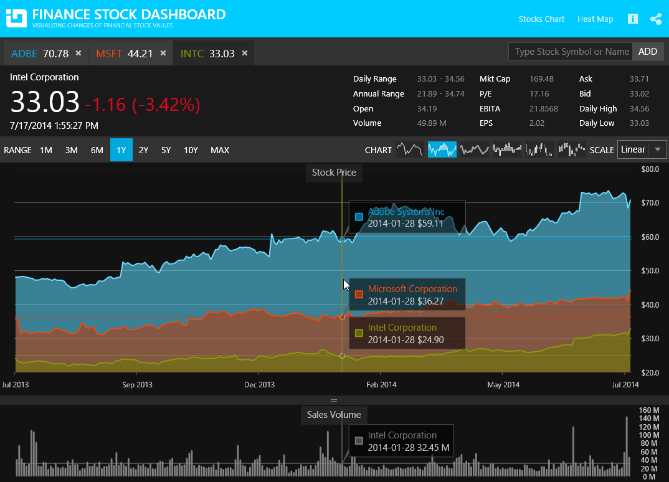 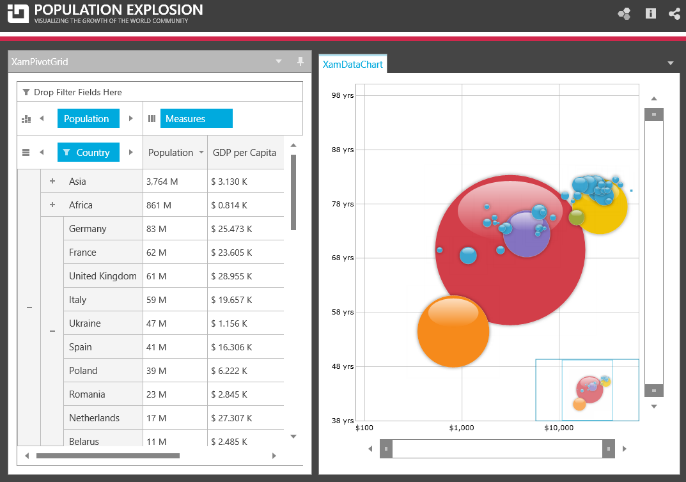 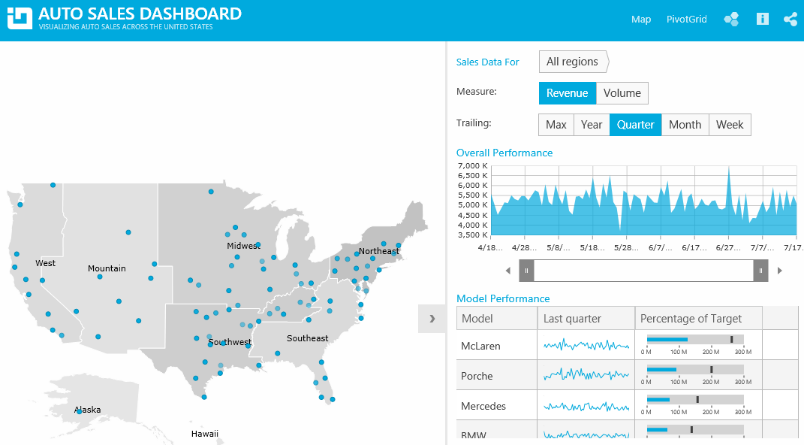 InstallationWhat’s NewWhat’s Changed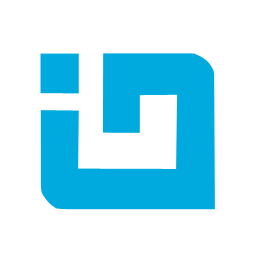 INFRAGISTICS Silverlight 15.1 – Volume Release Notes – 2015 DownloadingDownload Infragistics Controls for Silverlight here.Installation PrerequisitesBefore you install Infragistics Ultimate, make sure you have the following:ComponentFeature NameDescriptionsCombo EditorBinding to collections of primitive typesThe xamComboEditor control supports binding to collections of primitive types such as bool, char, double etc. types. The control supports also binding to enum and collections of string and DateTime data.Combo EditorConfiguring the minimum drop-down heightA new property MinDropDownHeight is added to provide functionality for configuring the minimum drop-down height of the xamComboEditor control.MultiColumn ComboEditorConfiguring the minimum drop-down heightA new property MinDropDownHeight is added to provide functionality for configuring the minimum drop-down height of the xamMultiColumnComboEditor control.GanttSections resizingThe control now supports resizing of the grid and chart sections.ComponentsProduct ImpactDescriptionCalendarBug Fix[Office 2010 Black Theme] The foreground of the selected Calendar Items should be changed.Color PickerImprovementCaption properties are not being set when the control is placed in the ItemTemplate of an ItemsControl.

Notes:
Changes in the way that the xamColorPicker *Caption properties are initialized -  the default values are added when the *Caption dependency properties are registered.Combo EditorBug Fix[Office 2010 Blue theme] XamComboEditor doesn’t show tip text for the error info when it gets the focus.Combo EditorBug FixError disappears after updating the binding.Combo EditorsBug FixArgumentException is thrown on close when a theme is set and multi-select combo editor is used.Combo EditorsBug FixSelection is not cleared when the SelectedValue property is set to a not valid value.Combo EditorsBug FixThe Combo Editors dropdown height is not preserved.Combo EditorsBug FixCombo Editors drop-down is not always displayed correctly when changing the MaxDropdownHeight in runtime.Combo EditorsBug FixResizing does not function properly when the FlowDirection is set to RightToLeft or when in WPF the menus are right-aligned.Combo EditorsBug FixCombo Editor with wrapped text and selected items throws an exception and its popup is not correctly positioned.Combo EditorsBug FixNullReferenceException is thrown when binding to ITypedList collection.Data ChartImprovementA first chance exception of type 'System.ArgumentException' occurs when StackedFragmentSeries are added dynamically.

Notes:
A member path scenario with drilling off of an indexer has been added to the supported member path scenarios.Data TreeBug FixA node without a child node does not accept a dropped node unless the node previously had a child node.Data TreeBug FixNode's IsEnabled visualization is not reflected properly when it is set from the view model.Data TreeBug FixWhen editing a xamDataTree item, the text box is not styled in themes.Data TreeBug FixPerformance issue when checking all nodes.Date Navigator ViewBug Fix[Metro Dark theme] Week Number is not clearly visible when there is a selection.Date Navigator ViewBug Fix[Metro Dark theme] Week Number selection is not styled.Date Time InputBug FixValidation error is not displayed when ErrorsChanged is invoked.Dialog WindowBug FixKeyTips are shown when a modal dialog is opened.Dialog WindowBug FixIsDefault button on a window is still clicked when pressing enter if the modal dialog window is open.

Notes:
Even though the fix prevents the original default button from clicking, there is no way to use a second button with IsDefault property in the XamDialogWindow, as it does not inherit from Window.Drag and Drop FrameworkBug FixA third party ScpEnhancedImageControl cannot be dropped.GanttBug FixInvalid JP date format in a Gantt sampleGeographic MapBug FixGeographicSymbolSeries do not load.GridBug FixSelected row occasionally changes as the row order is changed by drag and drop operation.GridBug FixInvalidCastException is thrown when accessing the GroupByRow’s ChildBands.

Notes:
The GroupByRow ChildBands collection property is changed to return null because it is not supported by design for a row of type GroupByRow.GridBreaking Change (Other)Cannot change a Hidden column's visibility by using the column chooser if a column belongs to a group column.

Notes:
Until now, when you try to collapse the last visible column in a group, its parent column is collapsed and the child column remains visible. Now, this behavior is changed – if you collapse the last visible child column - it is collapsed as well as its parent column. 
The other change is when you switch the visibility of a parent column from collapsed to visible – the parent column becomes visible as well as all its children columns.GridBug FixApplication crashes when the control is in a ChildWindow and the AllowToolTips property is set to Overflow.GridBug FixNullReferenceException is thrown, when clearing the filter through the clear filter button after ungrouping.GridBug FixThe filter menu shows the items of ComboBoxColumn using the SelectedValuePath.

Notes:
A new converter property named FilterMenuItemConverter of type IValueConverter is added for the xamGrid ComboBoxColumn and MultiColumnComboColumn to provide an easy way for converting the displayed items text in the filter menu.GridBug Fix[Metro Dark theme] Fixed column's drop area is not visible.GridBug FixRow is added after ending edit mode in the FilterRow.GridBug FixThe horizontal scroller stays visible after resizing the window when there are only Fixed columns.GridBug FixMemory leak when a filter is applied and the parent window is closed.GridBug FixNullReferenceException is thrown when changing the theme after showing the filter menu.GridBug FixNullReferenceException is thrown on bound data PropertyChanged notification.MultiColumn ComboBug Fix[Metro Dark theme] The editor caret is not visible.MultiColumn ComboBug FixXamMultiColumnCombo does not keep the foreground of the selected item when hovered.MultiColumn ComboBug FixInconsistent scrolling behavior when one row has wrapped content.

Notes:
The main scrolling problem of items with different height is resolved but there still could be seen some undesired blinking when scrolling due to the virtualization in the XamComboEditor.MultiColumn ComboBug FixException is thrown when a custom property descriptor uses type Double.Pivot GridBug FixArgumentNullException is thrown when loading customizations with hierarchy which no longer exists in the data source.Pivot GridBug FixThe ResultChanged event is not raised when loading a large amount of data.Pivot GridBug FixThe CellEdited event does not fire when the application is being closed.

Notes:
The xamPivotGrid doesn't automatically save the unsaved changes on window closing. The desired behavior can be achieved handling the window closing event as follows:
 private void Window_Closing(object sender, System.ComponentModel.CancelEventArgs e)
{            
    var control = pivotGrid.EditSettings.Editor as PivotEditControl;
            
    if (control == null)
        return;
            
    if (control.IsInEditMode)
    {
        control.ExitEditMode(true, false);
    }
}RibbonBug Fix[Metro Dark theme] A border line is missing in the ribbon menu.Rich Text EditorBug FixImage is not exported to RTF.

Notes:
Fixed an issue with the RichTextDocument where RTF files saved and opened in WordPad on a Windows 7 machine would not display images.Rich Text EditorBug FixTitle numbering is lost when a word document is exported to RTF.

Notes:
Fixed an issue with the RTF saving of the RichTextDocument where the list numbers might not appear correctly when the file is opened.Rich Text EditorBug FixFont is not applied to Japanese text.

Notes:
Fixed an issue with the RichTextDocument where Japanese text was not getting affected when applying a font to the current selection.ScheduleBug FixThe reminder combo box is not styled in all themes except in the Metro Dark theme.ScheduleBug Fix[Office 2013 theme] The selection of reminder ComboBox in the activity dialog should not have borders.ScheduleBug FixNullReferenceException is thrown multiple times when null DateRecurrenceRuleBase is added to the Rules collection.

Notes:
Fixed an issue in the Schedule library where null entries were allowed to be added to the DateRecurrence.Rules collection.TreeBug Fix[Metro theme] xamTree is transparent.